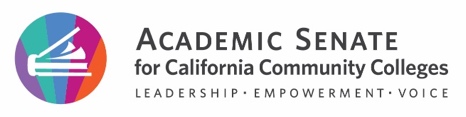 Final Legislative Report for 2021-2022 SessionASCCC Executive Committee MeetingApproved by Governor and ChapteredApproved by Governor and ChapteredApproved by Governor and ChapteredApproved by Governor and ChapteredBill Number (Author)TitleStatusNotesSB 118 (Committee on Budget and Fiscal Review)California Environmental Quality Act: public higher education: campus population.Approved by Governor, chaptered by Secretary of State 3/14/22 Inside Higher Ed articleAB 102 (Holden)Pupil attendance at community colleges: College and Career Access Pathways partnerships: county offices of education.Approved by Governor, chaptered by Secretary of State 9/30/22Final Assembly Floor Analysis (8/31/22)AB 190Higher education budget trailer billApproved by Governor, chaptered by Secretary of State 9/27/2022AB 1187 (Irwin)Community colleges: TutoringApproved by Governor, chaptered by Secretary of State 9/30/22ASCCC Support (2/5/22), ASCCC Letter of Support to Senate Appropriations (6/23/22) AB 1232 (McCarty)Community colleges: nonresident tuition fees: English as a second language courses.Approved by Governor, chaptered by Secretary of State 9/23/22Final Assembly Floor Analysis (8/23/22)AB 1705 (Irwin)Seymour-Campbell Student Success Act of 2012: matriculation: assessmentApproved by Governor, chaptered by Secretary of State 9/30/22Suggested Amendments (5/17/22)ASCCC Oppose (4/19/22)See Resolutions S22 03.04, 6.03, 6.04, 6.05Letter of Opposition to Senate Appropriations (6/23/22); Final Assembly Floor Analysis (8/25/22)AB 1719 (Ward)Housing: Teacher Housing Act of 2016: faculty and community college district employeesApproved by Governor, chaptered by Secretary of State 9/28/22Final Senate Floor Analysis (8/13/22)AB 1736 (Choi)Community Colleges: student governmentApproved by Governor, chaptered by Secretary of State 7/1/22Allows adult education and disabled students to be elected to serve as an officer in the student government. Final Senate Floor Analysis (6/10/22)AB 1796 (Choi)Public postsecondary education: reenrollment.Approved by Governor, chaptered by Secretary of State 9/15/22 Final Senate Floor Analysis (6/28/22)AB 1942 (Muratsuchi)Community colleges: funding: instructional service agreements with public safety agencies.Approved by Governor, chaptered by Secretary of State 9/30/22Final Assembly Floor Analysis (8/31/22)AB 1998 (Smith)Community colleges: nonresident tuition fees: Western Undergraduate Exchange.Approved by Governor, chaptered by Secretary of State 9/23/22Final Assembly Floor Analysis (8/31/22)AB 2122 (Choi)Public postsecondary education: mental health hotlines: student identification cardsApproved by Governor, chaptered by Secretary of State 8/26/22ASCCC Support (4/9/22) See Resolutions S22 05.01. Final Senate Floor Analysis (8/10/22)AB 2315 (Arambula)Community colleges: records: preferred or affirmed namesApproved by Governor, chaptered by Secretary of State 9/30/22Related: Resolution 13.02 (Spring 2021) Sponsored by FACCC. Final Assembly Floor Analysis (8/23/22)AB 2449 (Blanca Rubio)Open meetings: local agencies: teleconferencesApproved by Governor, chaptered by Secretary of State 9/13/22Not an academic and professional matter but of interest to local senates. Final Assembly Floor Analysis (8/24/22). Helpful external analyses: (9/16/22 Hanson Bridgett), (9/28/22 Reed Smith)AB 2459 (Cervantes)Postsecondary education: student housing: data collection.Approved by Governor, chaptered by Secretary of State 9/27/22Impacts transfer students. Final Assembly Floor Analysis (8/30/22)AB 2683 (Gabriel)Postsecondary Education: sexual violence and harassment: training and resources.Approved by Governor, chaptered by Secretary of State 9/29/22Amended to have colleges use a self-certification process. Final Assembly Floor Analysis (8/23/22)AB 2810 (Arambula)Student nutrition: CalFresh: student eligibility: Federal Application for Student Aid data.Approved by Governor, chaptered by Secretary of State 9/30/22Final Senate Floor Analysis (8/13/22)AB 2881 (Berman)Public postsecondary education: students with dependent children.Approved by Governor, chaptered by Secretary of State 9/30/22Amended to make implementation date 7/1/23. Final Assembly Floor Analysis (8/23/22)SR 45 (Min)Relative to Academic FreedomEnrolled and Adopted 4/4/22ASCCC Support (2/5/22) ASCCC Resolution F20 06.02 Legislative and Systemic Support for Academic Freedom; See Adopted Resolutions S22 06.02; Sponsored by FACCC. Senate Floor Analysis (3/30/22)SB 886 (Wiener)California Environmental Quality Act: exemption: public universities: housing projects.Approved by Governor, chaptered by Secretary of State 9/28/22Final Senate Floor Analysis (8/22/22)SB 1141 (Limón)Public postsecondary education: exemption from payment of nonresident tuitionApproved by Governor, chaptered by Secretary of State 9/23/22ASCCC Support (3/29/22)Letter of Support to Assembly Higher Ed (6/6/22). Final Senate Floor Analysis (8/24/22)Failed BillsFailed BillsFailed BillsFailed BillsBill Number (Author)TitleStatusNotesAB 103 (Holden)College and Career Access Pathways partnerships: best practices: communication and marketing strategy.Two-year billRe-referred to Committee on Higher Ed 1/4/22AB 295 (Jones-Sawyer)Public postsecondary education: pilot program for free cost of education: working group.Held in Suspense 8/11/22AB 949 (Mullin)Community colleges: Pathways to Biotechnology Programs.Two-year billRe-referred to Committee on Higher Ed 1/4/22AB 1097 (Santiago)Community colleges: California College Promise: fee waiver eligibility.Two-year billRe-referred to Committee on Higher Ed 1/4/22AB 1505 (Rodriguez)Community colleges: full-time faculty obligation.Held in Suspense 8/11/22ASCCC Support (2/5/22)Co-sponsored by FACCC, CFT, CCCIAB 1602 (McCarty)Student, faculty, and staff housing: California Student Housing Revolving Loan Fund Act of 2022.Held in Suspense 8/11/22AB 1606 (Irwin Ramos)Public postsecondary education: veterans: waiver of mandatory systemwide tuition and fees.Held under submission in Committee on Appropriations 5/19/22ASCCC Support (2/5/22)AB 1746 (Medina)Student financial aid: Cal Grant Reform ActIn Senate Appropriations 6/30/22; hearing cancelled at request of author 7/13/22See Resolutions S22 06.01 Support (4/9/22)*Included in state budget contingent on 2024 state revenuesAB 1764 (Medina)Public postsecondary education: student housing: survey.In Senate Appropriations 6/22/22; hearing cancelled at request of author 7/13/22AB 1856 (Medina)Community colleges: part-time employees. Vetoed 9/25/22Increase maximum hours to 85% of full-time; Co-sponsored by FACCCAB 1964 (Fong)California State University and California Community Colleges: course articulation: ethnic studies.Re-referred to Committee on Higher Education 3/24/22 LACCD Board of Trustees March 16, 2022AB 1987 (Salas)Postsecondary education: student mental health spending: report.Held under submission in Committee on Appropriations 5/19/22ASCCC Support (4/9/22) See Resolutions S22 05.01AB 2187 (Luz Rivas)Postsecondary education: instructional strategies: the California Computer Science ProjectHeld under submission in Committee on Appropriations 5/19/22AB 2255 (Fong)The Affordable Broadband Service Program for California Dreamers.Held under submission in Committee on Appropriations 5/19/22ASCCC Support (5/6/22)AB 2266 (Santiago)Community colleges: California college promise: fee waiver eligibilityHeld in Suspense 8/11/22AB 2371 (Santiago)Public postsecondary education: California State University: tuitionReferred to Committee on Higher Education 3/3/22AB 2401 (McCarty)Teacher preparation programs: planning grants and implementation or expansion grantsHeld in Suspense 8/11/22AB 2456 (McCarty)Cal Grant Program: student eligibility.Held under submission in Committee on Appropriations 5/19/22AB 2617 (Holden)Pupil instruction: College and Career Access Pathways partnerships: best practices: communication and marketing strategy.Held in Suspense 8/11/22NOTE: Provisions already passed in state budgetAB 2624 (Kalra)Public postsecondary education: course materials.Held under submission in Committee on Appropriations 5/19/22Watch ASCSU positionAB 2692 (Choi)Public postsecondary education: priority registration for members and former members of the Armed Forces of the United States.Referred to Committees on Higher Education and Military & Veterans Affairs 3/10/22 AB 2738 (Reyes)Public postsecondary education: community colleges: matriculation: assessment.Held in Suspense 8/11/22AB 2820 (Medina)The California Online Community College.In Senate. Referred to Committee on Education 5/25/22Co-sponsored by FACCCSB 885 (Laird)Community colleges: Current and former foster youth support: NextUp.Held in Suspense 8/11/22NOTE: provisions already passed in AB 183SB 964 (Wiener)Behavioral health.Vetoed 9/27/22ASCCC Oppose (5/16/22); Remove opposition given amendments (8/9/22)SB 1160 (Durazo)Public postsecondary education: exemption from payment of nonresident tuitionHeld in Committee on Appropriations and Under Submission 5/19/22